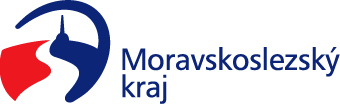 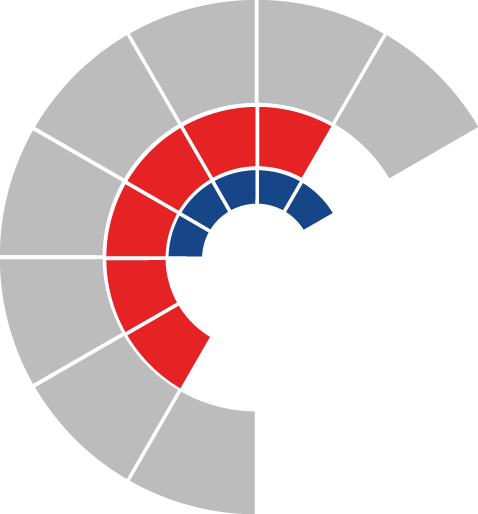 							Výbor pro životní prostředí zastupitelstva kraje 										 Výpis z usneseníČíslo jednání:	21		Datum konání:	7. 11. 2023		Číslo usnesení: 21/119Výbor pro životní prostředí zastupitelstva kraje1.	schvaluje„Zprávu o činnosti výboru pro životní prostředí zastupitelstva kraje za období listopad 2022  – říjen 2023“ dle přílohy č. 1 předloženého materiálu2.	ukládápředsedkyni výboru pro životní prostředí předložit zprávu dle bodu 1) tohoto usnesení zastupitelstvu krajeZodp.: Mgr. Zuzana KlusováTermín: 7. 12. 2023 Mgr. Zuzana Klusová, v. r.předsedkyně výboru pro životní prostředí